GP: Maartens    O    /    Muskens    O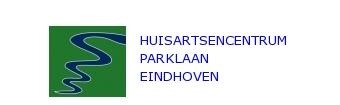 Name:	Sex: M / F Date of birth:Email address: Mobile number: Children up to 16 year: wight in kg ____You will receive the results of the urinalysis trough a message on Mijngezondheid.net and the MedGemak app or (for children under 16 years and/or caregivers) through a secured e-mail.Tick ​​all that applyDo you agree that, if necessary and only after the advice of the GP, the urine is cultured? PLEASE NOTE: the urine culture test will be charged; these costs are deducted from your insurance contribution. 				I agree/disagree (circle as appropriate)What are the most pressing complaints (maximum 6)?YesNoDo you have pain or a burning sensation while urinating?OODo you have to urinate more often than usual?OODo you have the urge, but are you unable to urinate?OODo you have pain in the (lower) abdomen and/or side?OODo you have blood in your urine?OODo you have severe pain attacks (colic pain)?OODo you have a fever (higher than 38 degrees Celsius)?OODo you have chills?OODo you feel confused?OODo you recognize the symptoms of a previously proven bladder infection?OODo you have other complaints?OOIf yes, which complaints: _______________________________________Additional questions:YesNoDo you have a bladder catheter?OOHave you ever had kidney stones?OODo you have a (congenital) abnormality of the kidney(s)?OODo you use cytostatic/biologicals?OODo you have diabetes?OODo you have any allergies and/or sensitivities to antibiotics?OOIf yes, which antibiotic: _________________________________Have you been treated with an antibiotic for urinary tract infection?OOHow often have you been treated in the last year? ___times/not applicableCould there be a sexually transmitted disease (STD)?OOAdditional questions for women:YesNoAre you currently on your period?OOAre you pregnant?OOIf yes: duration of pregnancy __________________Are you breastfeeding?OOIs there (increased) vaginal discharge and/or itching?OO